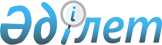 О внесении изменений в Решение Коллегии Евразийской экономической комиссии от 9 апреля 2013 г. № 65Решение Коллегии Евразийской экономической комиссии от 13 декабря 2017 года № 169
      В соответствии с пунктом 120 Протокола о применении специальных защитных, антидемпинговых и компенсационных мер по отношению к третьим странам (приложение № 8 к Договору о Евразийском экономическом союзе от 29 мая 2014 года) и на основании доклада Департамента защиты внутреннего рынка Евразийской экономической комиссии Коллегия Евразийской экономической комиссии решила:   
      1. Внести в Решение Коллегии Евразийской экономической комиссии от 9 апреля 2013 г. № 65 "О применении антидемпинговой меры посредством введения антидемпинговой пошлины в отношении холоднодеформированных бесшовных труб из нержавеющей стали, происходящих из Китайской Народной Республики и ввозимых на единую таможенную территорию Таможенного союза" следующие изменения:  
      а) наименование после слов "Китайской Народной Республики" дополнить словами "и Малайзии";   
      б) пункты 1 и 2 изложить в следующей редакции:   
      "1. Применить антидемпинговую меру посредством введения антидемпинговой пошлины в размерах согласно приложению в отношении ввозимых на таможенную территорию Евразийского экономического союза холоднодеформированных бесшовных труб из нержавеющей стали, происходящих из Китайской Народной Республики и Малайзии, классифицируемых кодами 7304 41 000 5 и 7304 41 000 8 ТН ВЭД ЕАЭС, установив срок действия данной антидемпинговой меры 5 лет.  
      2. Государственным органам государств – членов Евразийского экономического союза, уполномоченным в сфере таможенного дела, обеспечить взимание антидемпинговой пошлины, предусмотренной настоящим Решением.".  
      2. Настоящее Решение вступает в силу по истечении 30 календарных дней с даты его официального опубликования. 
					© 2012. РГП на ПХВ «Институт законодательства и правовой информации Республики Казахстан» Министерства юстиции Республики Казахстан
				
      Председатель Коллегии     
Евразийской экономической комиссии

Т. Саркисян      
